DADOS NECESSÁRIOS PARA ELABORAÇÃO DA FICHA CATALOGRÁFICA DE PERIÓDICOSTítulo do periódicoSubtítuloLocal EditoraData de publicação do primeiro volume/fascículoSe tem resumo em todos os artigos e em quais línguasPeriodicidade (mensal, semestral, anual, etc.), se regular ou irregularHistórico: quais as alterações (título, periodicidade, interrupções, etc.)IlustraçõesProporções:  xx cm (medir o fasc. No sentido do comprimento, ou seja de cima para baixo)Notas (alguma informação regular que mereça destacar)Número de ISSNAssuntos do periódicoPalavras-chaves representativas dos assuntosEnviar cópia da capa e da folha de rosto para o e-mail bib-protec@letras.ufmg.br. Caso haja dúvidas, ligar para o telefone (31)3409-5148.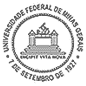 UFMG –  UNIVERSIDADE FEDERAL DE MINAS GERAISFaculdade de Letras - BibliotecaAv. Antônio Carlos, 6.627 – PampulhaFone (031) 3409-5118 